                               Knowledge Organiser 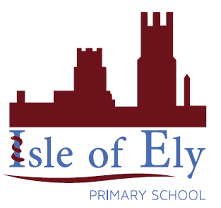                       Year 3 – Summer Term 2                        Art- History PaintingArtistsArtistsAngelica KaufmanAriadne Abandoned by Theseus (1774)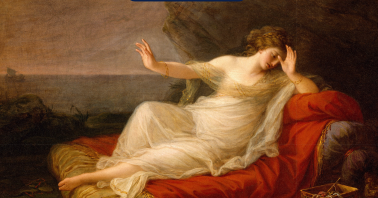 Antonio del PollaiuoloApollo and Daphne (c.1432-1498)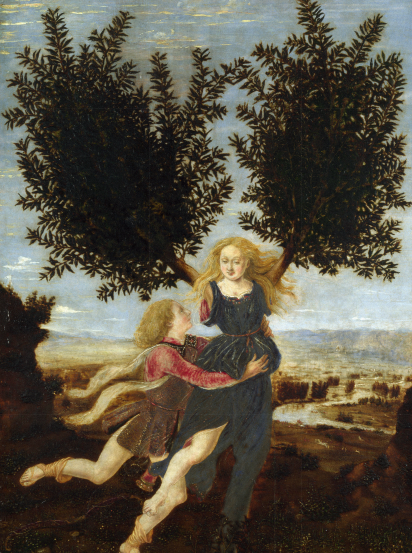 Vocabulary Vocabulary History painting Paintings that tell stories from myths, classical history and the BibleMythA traditional story made up in the past, often to explain an event, belief or customMythological paintingsPaintings relating to or based on mythsNarrative A piece of art that tells a story with colour and lines, instead of wordsClassicalSomething that is from ancient Greek or Roman cultureCharacterA person or an animal in a piece of narrative artCharacteristicAn important thing about thing or a person which makes them what they areSettingThe place where a story takes place MinotaurA monster which is half bull and half man